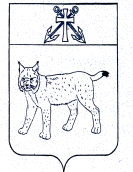 ПРОЕКТАДМИНИСТРАЦИЯ УСТЬ-КУБИНСКОГОМУНИЦИПАЛЬНОГО ОКРУГАПОСТАНОВЛЕНИЕс. Устьеот                                                                                                                        №                                                                                                          	На основании постановления Правительства Российской Федерации от 9 декабря 2017 года № 1496 «О мерах по обеспечению исполнения Федерального бюджета», постановления Правительства Вологодской области от 15 мая 2023 года № 592 «О приостановлении действия отдельного положения постановления Правительства Вологодской области от 30 июня 2008 года № 1224 и об установлении размеров авансовых платежей при заключении государственных контрактов в 2023 году», в соответствии со ст. 42 Устава округа администрация округаПОСТАНОВЛЯЕТ:Установить, что в 2023-2025 годах муниципальные учреждения округа при заключении контрактов (договоров) на поставку товаров, выполненных работ, оказания услуг, вправе предусматривать авансовые платежи в размере:
            - от 30 до 50 процентов суммы контракта (договора), но не более лимитов бюджетных  обязательств, доведенных до органа местного самоуправления, муниципального учреждения округа, если средства на их финансовое обеспечение подлежат казначейскому сопровождению в случаях, установленных бюджетным законодательством Российской Федерации;
           - до 30 процентов суммы контракта (договора), но не более лимитов бюджетных обязательств, доведенных до органа местного самоуправления, муниципального  учреждении,  если средства на их финансовое обеспечение не подлежат казначейскому сопровождению.- в размере 100 процентов суммы договора (контракта) - по договорам (контрактам) о предоставлении услуг связи, о подписке на печатные издания и об их приобретении, об обучении на курсах повышения квалификации, участие в конкурсах, мероприятиях, где предусмотрены членские взносы, на приобретение авиа - и железнодорожных билетов, билетов для проезда городским и пригородным транспортом, путевок на санаторно-курортное лечение, по договорам обязательного страхования гражданской ответственности владельцев транспортных средств, по договорам теплоснабжения, водоснабжения и вывоза коммунальных отходов, а также по договорам, подлежащим оплате за счет средств, полученных от предпринимательской и иной приносящей доход деятельности.
При заключении договоров (контрактов) на поставку электрической энергии авансовые платежи могут устанавливаться в размерах, предусмотренных пунктом 82 Основных положений функционирования розничных рынков электрической энергии, утвержденных постановлением Правительства Российской Федерации от 4 мая 2012 года № 442 «О функционировании розничных рынков электрической энергии, полном и (или) частичном ограничении режима потребления электрической энергии», и иных случаях, установленных нормативными правовыми актами администрации округа.Положения пункта 1 настоящего постановления не распространяются на муниципальные контракты, договоры на поставку товаров (выполнение работ, оказание услуг), заключаемые с единственным поставщиком (подрядчиком, исполнителем) в соответствии с пунктами 1 - 24, 26 - 60 части 1 статьи 93 Федерального закона от 5 апреля 2013 года  N 44-ФЗ "О контрактной системе в сфере закупок товаров, работ, услуг для обеспечения государственных и муниципальных нужд".3.     Настоящее постановление вступает в силу со дня его подписания и подлежит официальному опубликованию.Об установлении размера авансовых платежей в 2023-2025 годах Глава округа                                                                                      И.В. Быков